Příloha č. 3:	Druhý cizí jazyk – KRITÉRIA HODNOCENÍ PÍSEMNÉ PRÁCE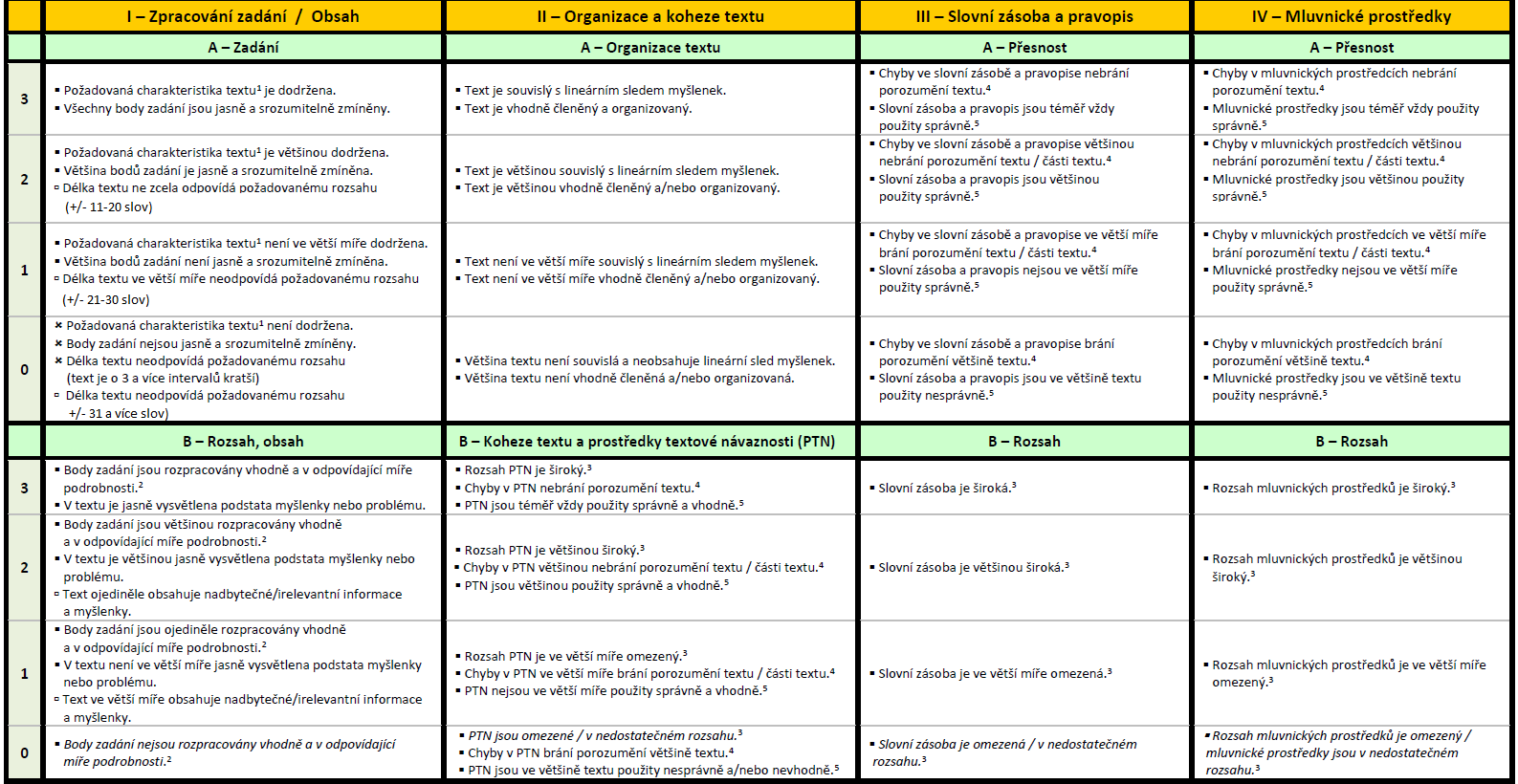 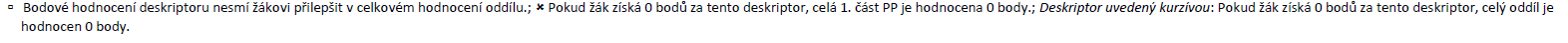 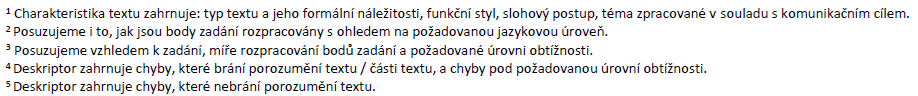 